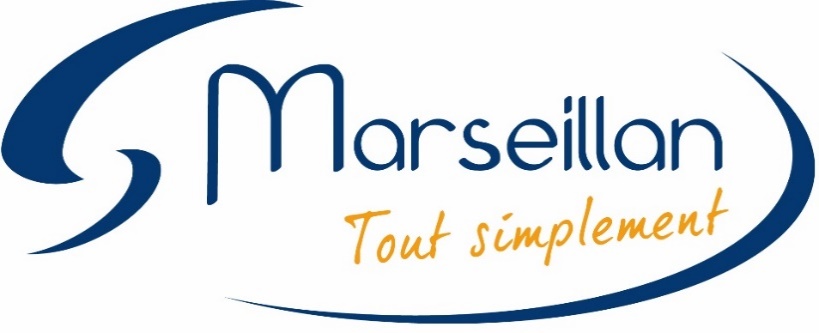 Vente des biens communaux      Dossier n° 8 à 17Désignation : 10 marseillanettes à vendreAdresse : Avenue de la MéditerranéeRéférence parcelle : DT 217 à 226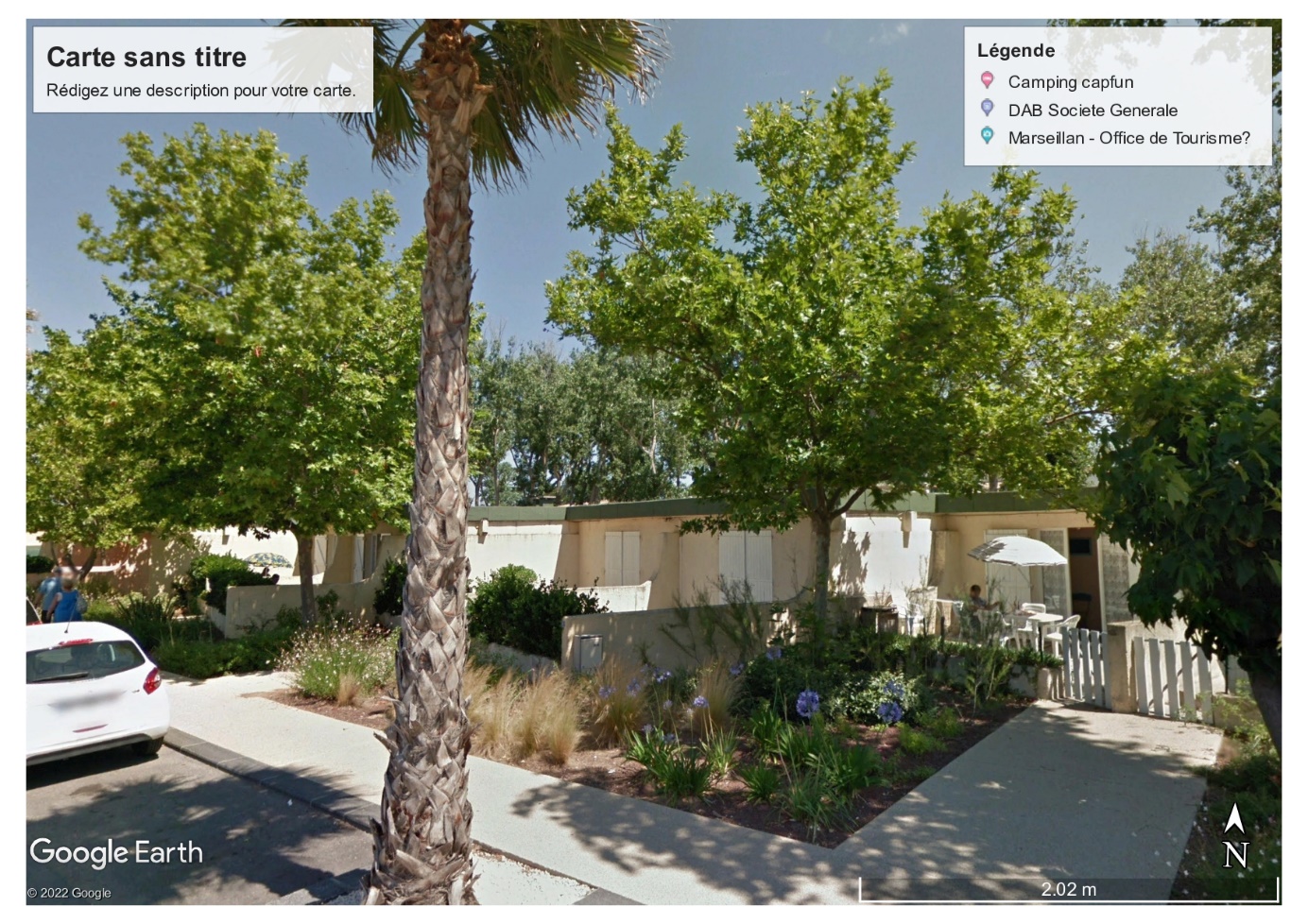 